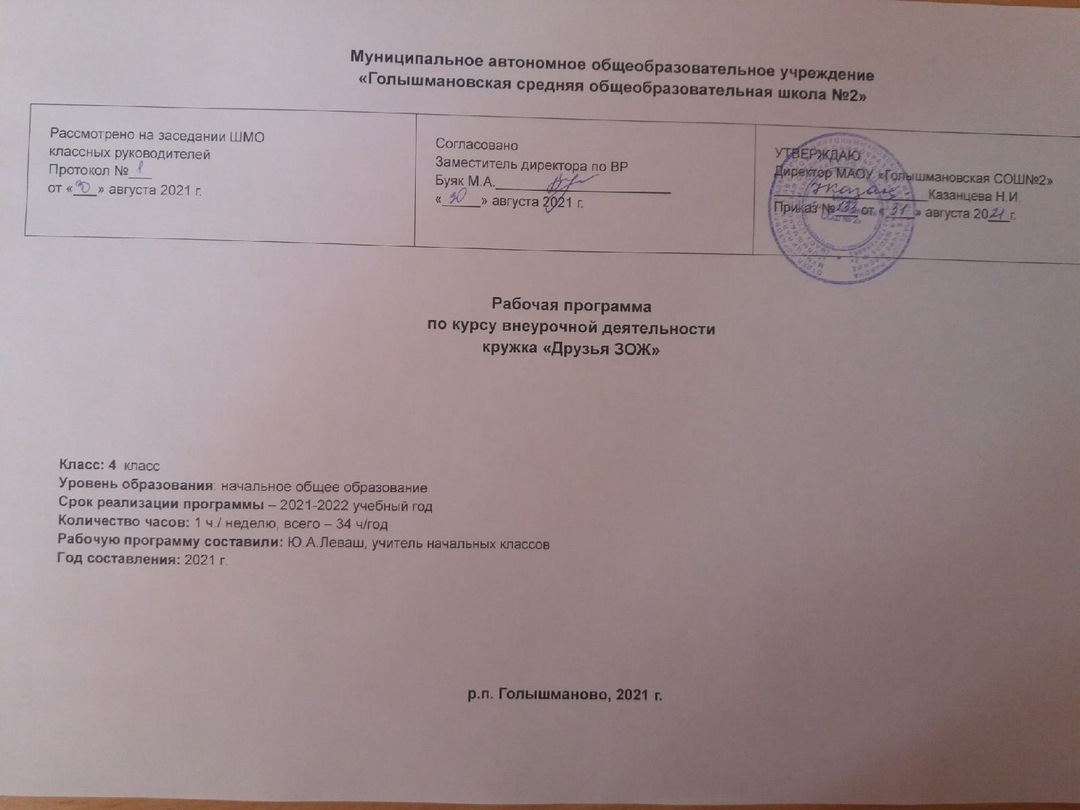 1.  РЕЗУЛЬТАТЫ  ОСВОЕНИЯ КУРСА  ВНЕУРОЧНОЙ  ДЕЯТЕЛЬНОСТИ:Личностными результатами освоения учащимися содержания программы по формированию здорового и безопасного образа жизни являются следующие умения:                                                                                                    активно включаться в общение и взаимодействие со сверстниками на принципах уважения и доброжелательности, взаимопомощи и сопереживания;                                                                                                       овладеть  навыками бережного отношения к своему здоровью и здоровью окружающих, предупреждения заболеваний, оказания первой медицинской помощи;                                                                                                                           проявлять дисциплинированность, трудолюбие и упорство в достижении поставленных целей;                                                                                                                         оказывать бескорыстную помощь своим сверстникам, находить с ними общий язык и общие интересы.Метапредметными результатами Регулятивные УУД:Обучающийся научится:понимать и принимать учебную задачу; сформулированную учителем;осуществлять контроль, коррекцию и оценку результатов своей деятельности;Познавательные УУД:Обучающийся научится:проводить сравнение и классификацию объектов;понимать и применять полученную информацию при выполнении заданий;проявлять индивидуальные творческие способности.Коммуникативные УУД:Обучающийся научится:работать в группе, учитывать мнения партнеров, отличные от собственных;обращаться за помощью;формулировать свои затруднения;предлагать помощь и сотрудничество;слушать собеседника;договариваться и приходить к общему решению;формулировать собственное мнение и позицию;осуществлять взаимный контроль;адекватно оценивать собственное поведение и поведение окружающих.Предметными результатами освоения учащимися содержания программы по формированию здорового и безопасного образа жизни являются следующие умения:                                                                                                                                                          — планировать занятия физическими упражнениями в режиме дня, организовывать отдых и досуг с использованием средств физической культуры;                                                                                                                                — представлять физическую культуру как средство укрепления здоровья, физического развития и физической подготовки человека;                                       —   применять знания, установки, личностные ориентиры и нормы  поведения, обеспечивающие  сохранение и укрепление физического, психологического и социального здоровья;                                                           — организовывать и проводить со сверстниками подвижные игры и элементы соревнований;                                                                                                          — применять жизненно важные двигательные навыки и умения различными способами, в различных изменяющихся, вариативных условиях.К концу 4 года обучения:Должны знать: что такое здоровье, что такое эмоции, чувства, поступки и стресс; как помочь сохранить себе здоровье; должны знать, что принимая решение, каждый несёт ответственность за себя и окружающих; почему дышать табачным дымом опасно для здоровья; почему некоторые привычки называются вредными (курение, алкоголь, наркотики); что такое волевое поведение; почему алкоголь опасен для нашего здоровья; почему наркотики губительны для человека; знать, что взаимопомощь укрепляет здоровье мальчиков и девочек, а поддержка в семье сохраняет здоровье её членов. Должны уметь: понимать, какое чувство провоцирует на тот или иной поступок (злость, зависть, гнев, радость); стараться избегать стрессов; уметь находить причину и последствия событий, уметь выбирать правильное для своего здоровья поведение; отвечать за своё решение; уметь противостоять, если кто-то будет предлагать покурить; заниматься самовоспитанием; уметь сказать нет, если кто-нибудь будет предлагать попробовать алкоголь или наркотики; уметь оказывать помощь своим одноклассникам, поддерживать и помогать членам своей семьи.2. СОДЕРЖАНИЕ УЧЕБНОГО КУРСА4 классНаше здоровье. Что такое здоровье? Что такое эмоции? Чувства и поступки. Стресс.Практические занятияИзмерение частоты пульса. Игры «Давай поговорим», «Твое имя» Как помочь сохранить здоровье.Учимся думать и действовать. Учимся находить причину и последствия событий. Умей выбирать.Практические занятияТренинг безопасного поведения. Игра «Назови последствия событий»Что зависит от моего решения.Я принимаю решение. Я отвечаю за свое решение.Практические занятияАнализ стихотворения «Что красивей всего?» Игры «Что я знаю о себе», «Теплые ладони»Злой волшебник табак.Что мы знаем о курении.Практические занятияИгра «Волшебный стул». Динамический час.Почему некоторые привычки называются вредными.Зависимость. Умей сказать «нет». Как сказать «нет». Почему вредной привычке ты скажешь НЕТ.Практические занятия«Я умею выбирать» - тренинг безопасного поведения. Помоги себе сам.Беседа «Волевое поведение»Практические занятияИгра «Дерево решений»Злой волшебник – алкоголь.Алкоголь. Алкоголь – ошибка. Алкоголь – сделай свой выбор.Практические занятияАнализ басни С.Михалкова «Непьющий воробей». Игра «Список проблем»Злой волшебник – наркотик.Беседа «Наркотик – смерть»Практические занятия«Наркотик» - тренинг безопасного поведения.Мы – одна семья»Мальчишки и девчонки. Моя семья.Практические занятияВыставка рисунков «Моя семья» Праздник «Папа, мама, я – спортивная семья»Повторение.Дружба. Умеем ли мы правильно питаться. Я выбираю кашу. Чистота и здоровье. Чистота и порядок. Будем делать хорошо и не будем плохо. Я здоровье сберегу – сам себе я помогу. Будьте здоровы!Практические занятияИгра-путешествие «Откуда берутся грязнули». КВН «Наше здоровье». День здоровья.3. ТЕМАТИЧЕСКОЕ ПЛАНИРОВАНИЕ4 классКАЛЕНДАРНО-ТЕМАТИЧЕСКОЕ ПЛАНИРОВАНИЕ4 класс № п/пСодержание темы Количество часов № п/пСодержание темы Наше здоровье 41Что такое здоровье2Что такое эмоции3Чувства и поступки4СтрессКак помочь сохранить себе здоровье35Учимся думать и действовать6Учимся находить причину и последствия событий7Умей выбиратьЧто зависит от моего решения28Принимаю решение9Я отвечаю за свое решениеЗлой волшебник табак110Что мы знаем о куренииПочему некоторые привычки называются вредными511Зависимость12Умей сказать «нет»13Как сказать «нет»14Почему вредной привычке ты скажешь НЕТ15Я умею выбирать – тренинг безопасного поведенияПомоги себе сам116Волевое поведениеЗлой волшебник алкоголь317Алкоголь18Алкоголь - ошибка19Алкоголь – сделай выборЗлой волшебник наркотик220Наркотик21Наркотик – тренинг безопасного поведенияМы одна семья222Мальчишки и девчонки23Моя семьяПовторение1124Дружба25День здоровья26Умеем ли мы правильно питаться27Я выбираю кашу28Чистота и здоровье29Откуда берутся грязнули (игра-путешествие)30Чистота и порядок31Будем делать хорошо и не будем плохо32КВН «Наше здоровье»33Я здоровье берегу – сам себе я помогу34Будьте здоровы!Итого:34№занятияТема занятияСодержание и форма работыРезультаты  освоения курса  внеурочной  деятельностиДата проведения занятия по плануДата проведения занятия по факту1Что такое здоровьеТематическая беседа с элементами практикиСтихотворенияУчащихся на этапе начального общего образования по формированию здорового и безопасного образа жизни являются:                                                                                                                 умения активно включаться в коллективную деятельность, взаимодействовать со сверстниками в достижении общих целей;освоения учащимися содержания программы по формированию здорового и безопасного образа жизни являются следующие умения:                                                                                                       активно включаться в общение и взаимодействие со сверстниками на принципах уважения и доброжелательности, взаимопомощи и сопереживания;                                                                                                     овладеть  навыками бережного отношения к своему здоровью и здоровью окружающих, предупреждения заболеваний, оказания первой медицинской помощи;                                                                                                                            проявлять дисциплинированность, трудолюбие и упорство в достижении поставленных целей;                                                                                                                            оказывать бескорыстную помощь своим сверстникам, находить с ними общий язык и общие интересы.освоения учащимися содержания программы по формированию здорового и безопасного образа жизни являются следующие умения:                                                                                  находить ошибки при выполнении учебных заданий, отбирать способы их исправления;                                                                                                                      общаться и взаимодействовать со сверстниками на принципах взаимоуважения и взаимопомощи, дружбы и толерантности;                                                          физическую культуру как средство укрепления здоровья, физического развития и физической подготовки человека;                                        применять знания, установки, личностные ориентиры и нормы  поведения, обеспечивающие  сохранение и укрепление физического, психологического и социального здоровья;                                                            организовывать и проводить со сверстниками подвижные игры и элементы соревнований;                                                                                                          03.092Что такое эмоцииТематическая беседа с элементами игрыКарточки «Эмоции»Учащихся на этапе начального общего образования по формированию здорового и безопасного образа жизни являются:                                                                                                                 умения активно включаться в коллективную деятельность, взаимодействовать со сверстниками в достижении общих целей;освоения учащимися содержания программы по формированию здорового и безопасного образа жизни являются следующие умения:                                                                                                       активно включаться в общение и взаимодействие со сверстниками на принципах уважения и доброжелательности, взаимопомощи и сопереживания;                                                                                                     овладеть  навыками бережного отношения к своему здоровью и здоровью окружающих, предупреждения заболеваний, оказания первой медицинской помощи;                                                                                                                            проявлять дисциплинированность, трудолюбие и упорство в достижении поставленных целей;                                                                                                                            оказывать бескорыстную помощь своим сверстникам, находить с ними общий язык и общие интересы.освоения учащимися содержания программы по формированию здорового и безопасного образа жизни являются следующие умения:                                                                                  находить ошибки при выполнении учебных заданий, отбирать способы их исправления;                                                                                                                      общаться и взаимодействовать со сверстниками на принципах взаимоуважения и взаимопомощи, дружбы и толерантности;                                                          физическую культуру как средство укрепления здоровья, физического развития и физической подготовки человека;                                        применять знания, установки, личностные ориентиры и нормы  поведения, обеспечивающие  сохранение и укрепление физического, психологического и социального здоровья;                                                            организовывать и проводить со сверстниками подвижные игры и элементы соревнований;                                                                                                          10.093Чувства и поступкиТематическая беседа с элементами игрыСтихи Дж.РодариРассказ В.Сухомлинского «Почему плачет синичка»Учащихся на этапе начального общего образования по формированию здорового и безопасного образа жизни являются:                                                                                                                 умения активно включаться в коллективную деятельность, взаимодействовать со сверстниками в достижении общих целей;освоения учащимися содержания программы по формированию здорового и безопасного образа жизни являются следующие умения:                                                                                                       активно включаться в общение и взаимодействие со сверстниками на принципах уважения и доброжелательности, взаимопомощи и сопереживания;                                                                                                     овладеть  навыками бережного отношения к своему здоровью и здоровью окружающих, предупреждения заболеваний, оказания первой медицинской помощи;                                                                                                                            проявлять дисциплинированность, трудолюбие и упорство в достижении поставленных целей;                                                                                                                            оказывать бескорыстную помощь своим сверстникам, находить с ними общий язык и общие интересы.освоения учащимися содержания программы по формированию здорового и безопасного образа жизни являются следующие умения:                                                                                  находить ошибки при выполнении учебных заданий, отбирать способы их исправления;                                                                                                                      общаться и взаимодействовать со сверстниками на принципах взаимоуважения и взаимопомощи, дружбы и толерантности;                                                          физическую культуру как средство укрепления здоровья, физического развития и физической подготовки человека;                                        применять знания, установки, личностные ориентиры и нормы  поведения, обеспечивающие  сохранение и укрепление физического, психологического и социального здоровья;                                                            организовывать и проводить со сверстниками подвижные игры и элементы соревнований;                                                                                                          17.094СтрессДидактическая играПиши и говори правильно: «стресс»Учащихся на этапе начального общего образования по формированию здорового и безопасного образа жизни являются:                                                                                                                 умения активно включаться в коллективную деятельность, взаимодействовать со сверстниками в достижении общих целей;освоения учащимися содержания программы по формированию здорового и безопасного образа жизни являются следующие умения:                                                                                                       активно включаться в общение и взаимодействие со сверстниками на принципах уважения и доброжелательности, взаимопомощи и сопереживания;                                                                                                     овладеть  навыками бережного отношения к своему здоровью и здоровью окружающих, предупреждения заболеваний, оказания первой медицинской помощи;                                                                                                                            проявлять дисциплинированность, трудолюбие и упорство в достижении поставленных целей;                                                                                                                            оказывать бескорыстную помощь своим сверстникам, находить с ними общий язык и общие интересы.освоения учащимися содержания программы по формированию здорового и безопасного образа жизни являются следующие умения:                                                                                  находить ошибки при выполнении учебных заданий, отбирать способы их исправления;                                                                                                                      общаться и взаимодействовать со сверстниками на принципах взаимоуважения и взаимопомощи, дружбы и толерантности;                                                          физическую культуру как средство укрепления здоровья, физического развития и физической подготовки человека;                                        применять знания, установки, личностные ориентиры и нормы  поведения, обеспечивающие  сохранение и укрепление физического, психологического и социального здоровья;                                                            организовывать и проводить со сверстниками подвижные игры и элементы соревнований;                                                                                                          24.095Учимся думать и действоватьТематическая беседа с элементами игрыВажное дело начинаетс с вопросов: «Что? Зачем? Как?»Учащихся на этапе начального общего образования по формированию здорового и безопасного образа жизни являются:                                                                                                                 умения активно включаться в коллективную деятельность, взаимодействовать со сверстниками в достижении общих целей;освоения учащимися содержания программы по формированию здорового и безопасного образа жизни являются следующие умения:                                                                                                       активно включаться в общение и взаимодействие со сверстниками на принципах уважения и доброжелательности, взаимопомощи и сопереживания;                                                                                                     овладеть  навыками бережного отношения к своему здоровью и здоровью окружающих, предупреждения заболеваний, оказания первой медицинской помощи;                                                                                                                            проявлять дисциплинированность, трудолюбие и упорство в достижении поставленных целей;                                                                                                                            оказывать бескорыстную помощь своим сверстникам, находить с ними общий язык и общие интересы.освоения учащимися содержания программы по формированию здорового и безопасного образа жизни являются следующие умения:                                                                                  находить ошибки при выполнении учебных заданий, отбирать способы их исправления;                                                                                                                      общаться и взаимодействовать со сверстниками на принципах взаимоуважения и взаимопомощи, дружбы и толерантности;                                                          физическую культуру как средство укрепления здоровья, физического развития и физической подготовки человека;                                        применять знания, установки, личностные ориентиры и нормы  поведения, обеспечивающие  сохранение и укрепление физического, психологического и социального здоровья;                                                            организовывать и проводить со сверстниками подвижные игры и элементы соревнований;                                                                                                          01.106Учимся находить причину и последствия событийРешение ситуационных задачСитуацииУчащихся на этапе начального общего образования по формированию здорового и безопасного образа жизни являются:                                                                                                                 умения активно включаться в коллективную деятельность, взаимодействовать со сверстниками в достижении общих целей;освоения учащимися содержания программы по формированию здорового и безопасного образа жизни являются следующие умения:                                                                                                       активно включаться в общение и взаимодействие со сверстниками на принципах уважения и доброжелательности, взаимопомощи и сопереживания;                                                                                                     овладеть  навыками бережного отношения к своему здоровью и здоровью окружающих, предупреждения заболеваний, оказания первой медицинской помощи;                                                                                                                            проявлять дисциплинированность, трудолюбие и упорство в достижении поставленных целей;                                                                                                                            оказывать бескорыстную помощь своим сверстникам, находить с ними общий язык и общие интересы.освоения учащимися содержания программы по формированию здорового и безопасного образа жизни являются следующие умения:                                                                                  находить ошибки при выполнении учебных заданий, отбирать способы их исправления;                                                                                                                      общаться и взаимодействовать со сверстниками на принципах взаимоуважения и взаимопомощи, дружбы и толерантности;                                                          физическую культуру как средство укрепления здоровья, физического развития и физической подготовки человека;                                        применять знания, установки, личностные ориентиры и нормы  поведения, обеспечивающие  сохранение и укрепление физического, психологического и социального здоровья;                                                            организовывать и проводить со сверстниками подвижные игры и элементы соревнований;                                                                                                          08.107Умей выбиратьТематическая беседа с элементами анализа ситуацииРассказы, стихотворенияУчащихся на этапе начального общего образования по формированию здорового и безопасного образа жизни являются:                                                                                                                 умения активно включаться в коллективную деятельность, взаимодействовать со сверстниками в достижении общих целей;освоения учащимися содержания программы по формированию здорового и безопасного образа жизни являются следующие умения:                                                                                                       активно включаться в общение и взаимодействие со сверстниками на принципах уважения и доброжелательности, взаимопомощи и сопереживания;                                                                                                     овладеть  навыками бережного отношения к своему здоровью и здоровью окружающих, предупреждения заболеваний, оказания первой медицинской помощи;                                                                                                                            проявлять дисциплинированность, трудолюбие и упорство в достижении поставленных целей;                                                                                                                            оказывать бескорыстную помощь своим сверстникам, находить с ними общий язык и общие интересы.освоения учащимися содержания программы по формированию здорового и безопасного образа жизни являются следующие умения:                                                                                  находить ошибки при выполнении учебных заданий, отбирать способы их исправления;                                                                                                                      общаться и взаимодействовать со сверстниками на принципах взаимоуважения и взаимопомощи, дружбы и толерантности;                                                          физическую культуру как средство укрепления здоровья, физического развития и физической подготовки человека;                                        применять знания, установки, личностные ориентиры и нормы  поведения, обеспечивающие  сохранение и укрепление физического, психологического и социального здоровья;                                                            организовывать и проводить со сверстниками подвижные игры и элементы соревнований;                                                                                                          15.108Принимаю решениеТематическая беседа с элементами практикумаРассказы, стихотворенияУчащихся на этапе начального общего образования по формированию здорового и безопасного образа жизни являются:                                                                                                                 умения активно включаться в коллективную деятельность, взаимодействовать со сверстниками в достижении общих целей;освоения учащимися содержания программы по формированию здорового и безопасного образа жизни являются следующие умения:                                                                                                       активно включаться в общение и взаимодействие со сверстниками на принципах уважения и доброжелательности, взаимопомощи и сопереживания;                                                                                                     овладеть  навыками бережного отношения к своему здоровью и здоровью окружающих, предупреждения заболеваний, оказания первой медицинской помощи;                                                                                                                            проявлять дисциплинированность, трудолюбие и упорство в достижении поставленных целей;                                                                                                                            оказывать бескорыстную помощь своим сверстникам, находить с ними общий язык и общие интересы.освоения учащимися содержания программы по формированию здорового и безопасного образа жизни являются следующие умения:                                                                                  находить ошибки при выполнении учебных заданий, отбирать способы их исправления;                                                                                                                      общаться и взаимодействовать со сверстниками на принципах взаимоуважения и взаимопомощи, дружбы и толерантности;                                                          физическую культуру как средство укрепления здоровья, физического развития и физической подготовки человека;                                        применять знания, установки, личностные ориентиры и нормы  поведения, обеспечивающие  сохранение и укрепление физического, психологического и социального здоровья;                                                            организовывать и проводить со сверстниками подвижные игры и элементы соревнований;                                                                                                          22.109Я отвечаю за свое решениеТематическая беседа с анализом ситуацийСитуацииУчащихся на этапе начального общего образования по формированию здорового и безопасного образа жизни являются:                                                                                                                 умения активно включаться в коллективную деятельность, взаимодействовать со сверстниками в достижении общих целей;освоения учащимися содержания программы по формированию здорового и безопасного образа жизни являются следующие умения:                                                                                                       активно включаться в общение и взаимодействие со сверстниками на принципах уважения и доброжелательности, взаимопомощи и сопереживания;                                                                                                     овладеть  навыками бережного отношения к своему здоровью и здоровью окружающих, предупреждения заболеваний, оказания первой медицинской помощи;                                                                                                                            проявлять дисциплинированность, трудолюбие и упорство в достижении поставленных целей;                                                                                                                            оказывать бескорыстную помощь своим сверстникам, находить с ними общий язык и общие интересы.освоения учащимися содержания программы по формированию здорового и безопасного образа жизни являются следующие умения:                                                                                  находить ошибки при выполнении учебных заданий, отбирать способы их исправления;                                                                                                                      общаться и взаимодействовать со сверстниками на принципах взаимоуважения и взаимопомощи, дружбы и толерантности;                                                          физическую культуру как средство укрепления здоровья, физического развития и физической подготовки человека;                                        применять знания, установки, личностные ориентиры и нормы  поведения, обеспечивающие  сохранение и укрепление физического, психологического и социального здоровья;                                                            организовывать и проводить со сверстниками подвижные игры и элементы соревнований;                                                                                                          05.1110Что мы знаем о куренииТрадиционнаяРассказыРисунки детейУчащихся на этапе начального общего образования по формированию здорового и безопасного образа жизни являются:                                                                                                                 умения активно включаться в коллективную деятельность, взаимодействовать со сверстниками в достижении общих целей;освоения учащимися содержания программы по формированию здорового и безопасного образа жизни являются следующие умения:                                                                                                       активно включаться в общение и взаимодействие со сверстниками на принципах уважения и доброжелательности, взаимопомощи и сопереживания;                                                                                                     овладеть  навыками бережного отношения к своему здоровью и здоровью окружающих, предупреждения заболеваний, оказания первой медицинской помощи;                                                                                                                            проявлять дисциплинированность, трудолюбие и упорство в достижении поставленных целей;                                                                                                                            оказывать бескорыстную помощь своим сверстникам, находить с ними общий язык и общие интересы.освоения учащимися содержания программы по формированию здорового и безопасного образа жизни являются следующие умения:                                                                                  находить ошибки при выполнении учебных заданий, отбирать способы их исправления;                                                                                                                      общаться и взаимодействовать со сверстниками на принципах взаимоуважения и взаимопомощи, дружбы и толерантности;                                                          физическую культуру как средство укрепления здоровья, физического развития и физической подготовки человека;                                        применять знания, установки, личностные ориентиры и нормы  поведения, обеспечивающие  сохранение и укрепление физического, психологического и социального здоровья;                                                            организовывать и проводить со сверстниками подвижные игры и элементы соревнований;                                                                                                          12.1111ЗависимостьТематическая беседа с анализом ситуацийТолковый словарь С.ОжеговаСитуацииУчащихся на этапе начального общего образования по формированию здорового и безопасного образа жизни являются:                                                                                                                 умения активно включаться в коллективную деятельность, взаимодействовать со сверстниками в достижении общих целей;освоения учащимися содержания программы по формированию здорового и безопасного образа жизни являются следующие умения:                                                                                                       активно включаться в общение и взаимодействие со сверстниками на принципах уважения и доброжелательности, взаимопомощи и сопереживания;                                                                                                     овладеть  навыками бережного отношения к своему здоровью и здоровью окружающих, предупреждения заболеваний, оказания первой медицинской помощи;                                                                                                                            проявлять дисциплинированность, трудолюбие и упорство в достижении поставленных целей;                                                                                                                            оказывать бескорыстную помощь своим сверстникам, находить с ними общий язык и общие интересы.освоения учащимися содержания программы по формированию здорового и безопасного образа жизни являются следующие умения:                                                                                  находить ошибки при выполнении учебных заданий, отбирать способы их исправления;                                                                                                                      общаться и взаимодействовать со сверстниками на принципах взаимоуважения и взаимопомощи, дружбы и толерантности;                                                          физическую культуру как средство укрепления здоровья, физического развития и физической подготовки человека;                                        применять знания, установки, личностные ориентиры и нормы  поведения, обеспечивающие  сохранение и укрепление физического, психологического и социального здоровья;                                                            организовывать и проводить со сверстниками подвижные игры и элементы соревнований;                                                                                                          19.1112Умей сказать «нет»Тематическая беседа с анализом ситуацийСитуацииУчащихся на этапе начального общего образования по формированию здорового и безопасного образа жизни являются:                                                                                                                 умения активно включаться в коллективную деятельность, взаимодействовать со сверстниками в достижении общих целей;освоения учащимися содержания программы по формированию здорового и безопасного образа жизни являются следующие умения:                                                                                                       активно включаться в общение и взаимодействие со сверстниками на принципах уважения и доброжелательности, взаимопомощи и сопереживания;                                                                                                     овладеть  навыками бережного отношения к своему здоровью и здоровью окружающих, предупреждения заболеваний, оказания первой медицинской помощи;                                                                                                                            проявлять дисциплинированность, трудолюбие и упорство в достижении поставленных целей;                                                                                                                            оказывать бескорыстную помощь своим сверстникам, находить с ними общий язык и общие интересы.освоения учащимися содержания программы по формированию здорового и безопасного образа жизни являются следующие умения:                                                                                  находить ошибки при выполнении учебных заданий, отбирать способы их исправления;                                                                                                                      общаться и взаимодействовать со сверстниками на принципах взаимоуважения и взаимопомощи, дружбы и толерантности;                                                          физическую культуру как средство укрепления здоровья, физического развития и физической подготовки человека;                                        применять знания, установки, личностные ориентиры и нормы  поведения, обеспечивающие  сохранение и укрепление физического, психологического и социального здоровья;                                                            организовывать и проводить со сверстниками подвижные игры и элементы соревнований;                                                                                                          26.1113Как сказать «нет»Тематическая беседа с элементами игрыРассказы, пословицыУчащихся на этапе начального общего образования по формированию здорового и безопасного образа жизни являются:                                                                                                                 умения активно включаться в коллективную деятельность, взаимодействовать со сверстниками в достижении общих целей;освоения учащимися содержания программы по формированию здорового и безопасного образа жизни являются следующие умения:                                                                                                       активно включаться в общение и взаимодействие со сверстниками на принципах уважения и доброжелательности, взаимопомощи и сопереживания;                                                                                                     овладеть  навыками бережного отношения к своему здоровью и здоровью окружающих, предупреждения заболеваний, оказания первой медицинской помощи;                                                                                                                            проявлять дисциплинированность, трудолюбие и упорство в достижении поставленных целей;                                                                                                                            оказывать бескорыстную помощь своим сверстникам, находить с ними общий язык и общие интересы.освоения учащимися содержания программы по формированию здорового и безопасного образа жизни являются следующие умения:                                                                                  находить ошибки при выполнении учебных заданий, отбирать способы их исправления;                                                                                                                      общаться и взаимодействовать со сверстниками на принципах взаимоуважения и взаимопомощи, дружбы и толерантности;                                                          физическую культуру как средство укрепления здоровья, физического развития и физической подготовки человека;                                        применять знания, установки, личностные ориентиры и нормы  поведения, обеспечивающие  сохранение и укрепление физического, психологического и социального здоровья;                                                            организовывать и проводить со сверстниками подвижные игры и элементы соревнований;                                                                                                          03.1214Почему вредной привычке ты скажешь НЕТТематическая беседа с элементами игрыСтихотворение А.Костецкого «Я все люблю, что есть на свете…»Учащихся на этапе начального общего образования по формированию здорового и безопасного образа жизни являются:                                                                                                                 умения активно включаться в коллективную деятельность, взаимодействовать со сверстниками в достижении общих целей;освоения учащимися содержания программы по формированию здорового и безопасного образа жизни являются следующие умения:                                                                                                       активно включаться в общение и взаимодействие со сверстниками на принципах уважения и доброжелательности, взаимопомощи и сопереживания;                                                                                                     овладеть  навыками бережного отношения к своему здоровью и здоровью окружающих, предупреждения заболеваний, оказания первой медицинской помощи;                                                                                                                            проявлять дисциплинированность, трудолюбие и упорство в достижении поставленных целей;                                                                                                                            оказывать бескорыстную помощь своим сверстникам, находить с ними общий язык и общие интересы.освоения учащимися содержания программы по формированию здорового и безопасного образа жизни являются следующие умения:                                                                                  находить ошибки при выполнении учебных заданий, отбирать способы их исправления;                                                                                                                      общаться и взаимодействовать со сверстниками на принципах взаимоуважения и взаимопомощи, дружбы и толерантности;                                                          физическую культуру как средство укрепления здоровья, физического развития и физической подготовки человека;                                        применять знания, установки, личностные ориентиры и нормы  поведения, обеспечивающие  сохранение и укрепление физического, психологического и социального здоровья;                                                            организовывать и проводить со сверстниками подвижные игры и элементы соревнований;                                                                                                          10.1215Я умею выбирать – тренинг безопасного поведенияТематическая беседа с элементами игры«Дерево решений»Учащихся на этапе начального общего образования по формированию здорового и безопасного образа жизни являются:                                                                                                                 умения активно включаться в коллективную деятельность, взаимодействовать со сверстниками в достижении общих целей;освоения учащимися содержания программы по формированию здорового и безопасного образа жизни являются следующие умения:                                                                                                       активно включаться в общение и взаимодействие со сверстниками на принципах уважения и доброжелательности, взаимопомощи и сопереживания;                                                                                                     овладеть  навыками бережного отношения к своему здоровью и здоровью окружающих, предупреждения заболеваний, оказания первой медицинской помощи;                                                                                                                            проявлять дисциплинированность, трудолюбие и упорство в достижении поставленных целей;                                                                                                                            оказывать бескорыстную помощь своим сверстникам, находить с ними общий язык и общие интересы.освоения учащимися содержания программы по формированию здорового и безопасного образа жизни являются следующие умения:                                                                                  находить ошибки при выполнении учебных заданий, отбирать способы их исправления;                                                                                                                      общаться и взаимодействовать со сверстниками на принципах взаимоуважения и взаимопомощи, дружбы и толерантности;                                                          физическую культуру как средство укрепления здоровья, физического развития и физической подготовки человека;                                        применять знания, установки, личностные ориентиры и нормы  поведения, обеспечивающие  сохранение и укрепление физического, психологического и социального здоровья;                                                            организовывать и проводить со сверстниками подвижные игры и элементы соревнований;                                                                                                          17.1216Волевое поведениеТематическая беседа с элементами игрыСказка Дж.Родари «Самый большой молодец на свете»Учащихся на этапе начального общего образования по формированию здорового и безопасного образа жизни являются:                                                                                                                 умения активно включаться в коллективную деятельность, взаимодействовать со сверстниками в достижении общих целей;освоения учащимися содержания программы по формированию здорового и безопасного образа жизни являются следующие умения:                                                                                                       активно включаться в общение и взаимодействие со сверстниками на принципах уважения и доброжелательности, взаимопомощи и сопереживания;                                                                                                     овладеть  навыками бережного отношения к своему здоровью и здоровью окружающих, предупреждения заболеваний, оказания первой медицинской помощи;                                                                                                                            проявлять дисциплинированность, трудолюбие и упорство в достижении поставленных целей;                                                                                                                            оказывать бескорыстную помощь своим сверстникам, находить с ними общий язык и общие интересы.освоения учащимися содержания программы по формированию здорового и безопасного образа жизни являются следующие умения:                                                                                  находить ошибки при выполнении учебных заданий, отбирать способы их исправления;                                                                                                                      общаться и взаимодействовать со сверстниками на принципах взаимоуважения и взаимопомощи, дружбы и толерантности;                                                          физическую культуру как средство укрепления здоровья, физического развития и физической подготовки человека;                                        применять знания, установки, личностные ориентиры и нормы  поведения, обеспечивающие  сохранение и укрепление физического, психологического и социального здоровья;                                                            организовывать и проводить со сверстниками подвижные игры и элементы соревнований;                                                                                                          24.1217АлкогольТематическая беседа с элементами игрыЭто интересно!Это полезно запомнить!Учащихся на этапе начального общего образования по формированию здорового и безопасного образа жизни являются:                                                                                                                 умения активно включаться в коллективную деятельность, взаимодействовать со сверстниками в достижении общих целей;освоения учащимися содержания программы по формированию здорового и безопасного образа жизни являются следующие умения:                                                                                                       активно включаться в общение и взаимодействие со сверстниками на принципах уважения и доброжелательности, взаимопомощи и сопереживания;                                                                                                     овладеть  навыками бережного отношения к своему здоровью и здоровью окружающих, предупреждения заболеваний, оказания первой медицинской помощи;                                                                                                                            проявлять дисциплинированность, трудолюбие и упорство в достижении поставленных целей;                                                                                                                            оказывать бескорыстную помощь своим сверстникам, находить с ними общий язык и общие интересы.освоения учащимися содержания программы по формированию здорового и безопасного образа жизни являются следующие умения:                                                                                  находить ошибки при выполнении учебных заданий, отбирать способы их исправления;                                                                                                                      общаться и взаимодействовать со сверстниками на принципах взаимоуважения и взаимопомощи, дружбы и толерантности;                                                          физическую культуру как средство укрепления здоровья, физического развития и физической подготовки человека;                                        применять знания, установки, личностные ориентиры и нормы  поведения, обеспечивающие  сохранение и укрепление физического, психологического и социального здоровья;                                                            организовывать и проводить со сверстниками подвижные игры и элементы соревнований;                                                                                                          18Алкоголь - ошибкаТематическая беседа с анализом ситуацииС.Михалков «Непьющий воробей» (басня)Это полезно помнить!Учащихся на этапе начального общего образования по формированию здорового и безопасного образа жизни являются:                                                                                                                 умения активно включаться в коллективную деятельность, взаимодействовать со сверстниками в достижении общих целей;освоения учащимися содержания программы по формированию здорового и безопасного образа жизни являются следующие умения:                                                                                                       активно включаться в общение и взаимодействие со сверстниками на принципах уважения и доброжелательности, взаимопомощи и сопереживания;                                                                                                     овладеть  навыками бережного отношения к своему здоровью и здоровью окружающих, предупреждения заболеваний, оказания первой медицинской помощи;                                                                                                                            проявлять дисциплинированность, трудолюбие и упорство в достижении поставленных целей;                                                                                                                            оказывать бескорыстную помощь своим сверстникам, находить с ними общий язык и общие интересы.освоения учащимися содержания программы по формированию здорового и безопасного образа жизни являются следующие умения:                                                                                  находить ошибки при выполнении учебных заданий, отбирать способы их исправления;                                                                                                                      общаться и взаимодействовать со сверстниками на принципах взаимоуважения и взаимопомощи, дружбы и толерантности;                                                          физическую культуру как средство укрепления здоровья, физического развития и физической подготовки человека;                                        применять знания, установки, личностные ориентиры и нормы  поведения, обеспечивающие  сохранение и укрепление физического, психологического и социального здоровья;                                                            организовывать и проводить со сверстниками подвижные игры и элементы соревнований;                                                                                                          19Алкоголь – сделай выборТематическая беседа с элементами игры«Дерево решений»Запомни это!Учащихся на этапе начального общего образования по формированию здорового и безопасного образа жизни являются:                                                                                                                 умения активно включаться в коллективную деятельность, взаимодействовать со сверстниками в достижении общих целей;освоения учащимися содержания программы по формированию здорового и безопасного образа жизни являются следующие умения:                                                                                                       активно включаться в общение и взаимодействие со сверстниками на принципах уважения и доброжелательности, взаимопомощи и сопереживания;                                                                                                     овладеть  навыками бережного отношения к своему здоровью и здоровью окружающих, предупреждения заболеваний, оказания первой медицинской помощи;                                                                                                                            проявлять дисциплинированность, трудолюбие и упорство в достижении поставленных целей;                                                                                                                            оказывать бескорыстную помощь своим сверстникам, находить с ними общий язык и общие интересы.освоения учащимися содержания программы по формированию здорового и безопасного образа жизни являются следующие умения:                                                                                  находить ошибки при выполнении учебных заданий, отбирать способы их исправления;                                                                                                                      общаться и взаимодействовать со сверстниками на принципах взаимоуважения и взаимопомощи, дружбы и толерантности;                                                          физическую культуру как средство укрепления здоровья, физического развития и физической подготовки человека;                                        применять знания, установки, личностные ориентиры и нормы  поведения, обеспечивающие  сохранение и укрепление физического, психологического и социального здоровья;                                                            организовывать и проводить со сверстниками подвижные игры и элементы соревнований;                                                                                                          20НаркотикТематическая беседа с анализом ситуацииСказка  «Рыбы»Учащихся на этапе начального общего образования по формированию здорового и безопасного образа жизни являются:                                                                                                                 умения активно включаться в коллективную деятельность, взаимодействовать со сверстниками в достижении общих целей;освоения учащимися содержания программы по формированию здорового и безопасного образа жизни являются следующие умения:                                                                                                       активно включаться в общение и взаимодействие со сверстниками на принципах уважения и доброжелательности, взаимопомощи и сопереживания;                                                                                                     овладеть  навыками бережного отношения к своему здоровью и здоровью окружающих, предупреждения заболеваний, оказания первой медицинской помощи;                                                                                                                            проявлять дисциплинированность, трудолюбие и упорство в достижении поставленных целей;                                                                                                                            оказывать бескорыстную помощь своим сверстникам, находить с ними общий язык и общие интересы.освоения учащимися содержания программы по формированию здорового и безопасного образа жизни являются следующие умения:                                                                                  находить ошибки при выполнении учебных заданий, отбирать способы их исправления;                                                                                                                      общаться и взаимодействовать со сверстниками на принципах взаимоуважения и взаимопомощи, дружбы и толерантности;                                                          физическую культуру как средство укрепления здоровья, физического развития и физической подготовки человека;                                        применять знания, установки, личностные ориентиры и нормы  поведения, обеспечивающие  сохранение и укрепление физического, психологического и социального здоровья;                                                            организовывать и проводить со сверстниками подвижные игры и элементы соревнований;                                                                                                          21Наркотик – тренинг безопасного поведенияУрок-практикумЭто полезно помнить!Учащихся на этапе начального общего образования по формированию здорового и безопасного образа жизни являются:                                                                                                                 умения активно включаться в коллективную деятельность, взаимодействовать со сверстниками в достижении общих целей;освоения учащимися содержания программы по формированию здорового и безопасного образа жизни являются следующие умения:                                                                                                       активно включаться в общение и взаимодействие со сверстниками на принципах уважения и доброжелательности, взаимопомощи и сопереживания;                                                                                                     овладеть  навыками бережного отношения к своему здоровью и здоровью окружающих, предупреждения заболеваний, оказания первой медицинской помощи;                                                                                                                            проявлять дисциплинированность, трудолюбие и упорство в достижении поставленных целей;                                                                                                                            оказывать бескорыстную помощь своим сверстникам, находить с ними общий язык и общие интересы.освоения учащимися содержания программы по формированию здорового и безопасного образа жизни являются следующие умения:                                                                                  находить ошибки при выполнении учебных заданий, отбирать способы их исправления;                                                                                                                      общаться и взаимодействовать со сверстниками на принципах взаимоуважения и взаимопомощи, дружбы и толерантности;                                                          физическую культуру как средство укрепления здоровья, физического развития и физической подготовки человека;                                        применять знания, установки, личностные ориентиры и нормы  поведения, обеспечивающие  сохранение и укрепление физического, психологического и социального здоровья;                                                            организовывать и проводить со сверстниками подвижные игры и элементы соревнований;                                                                                                          22Мальчишки и девчонкиТематическая беседа с анализом ситуацииСтихотворение Э.Успенского «Если был бы я девчонкой…»Учащихся на этапе начального общего образования по формированию здорового и безопасного образа жизни являются:                                                                                                                 умения активно включаться в коллективную деятельность, взаимодействовать со сверстниками в достижении общих целей;освоения учащимися содержания программы по формированию здорового и безопасного образа жизни являются следующие умения:                                                                                                       активно включаться в общение и взаимодействие со сверстниками на принципах уважения и доброжелательности, взаимопомощи и сопереживания;                                                                                                     овладеть  навыками бережного отношения к своему здоровью и здоровью окружающих, предупреждения заболеваний, оказания первой медицинской помощи;                                                                                                                            проявлять дисциплинированность, трудолюбие и упорство в достижении поставленных целей;                                                                                                                            оказывать бескорыстную помощь своим сверстникам, находить с ними общий язык и общие интересы.освоения учащимися содержания программы по формированию здорового и безопасного образа жизни являются следующие умения:                                                                                  находить ошибки при выполнении учебных заданий, отбирать способы их исправления;                                                                                                                      общаться и взаимодействовать со сверстниками на принципах взаимоуважения и взаимопомощи, дружбы и толерантности;                                                          физическую культуру как средство укрепления здоровья, физического развития и физической подготовки человека;                                        применять знания, установки, личностные ориентиры и нормы  поведения, обеспечивающие  сохранение и укрепление физического, психологического и социального здоровья;                                                            организовывать и проводить со сверстниками подвижные игры и элементы соревнований;                                                                                                          23Моя семьяТематическая беседа с анализом ситуацииК.Д.Ушинский «Сила не право»ПословицыУчащихся на этапе начального общего образования по формированию здорового и безопасного образа жизни являются:                                                                                                                 умения активно включаться в коллективную деятельность, взаимодействовать со сверстниками в достижении общих целей;освоения учащимися содержания программы по формированию здорового и безопасного образа жизни являются следующие умения:                                                                                                       активно включаться в общение и взаимодействие со сверстниками на принципах уважения и доброжелательности, взаимопомощи и сопереживания;                                                                                                     овладеть  навыками бережного отношения к своему здоровью и здоровью окружающих, предупреждения заболеваний, оказания первой медицинской помощи;                                                                                                                            проявлять дисциплинированность, трудолюбие и упорство в достижении поставленных целей;                                                                                                                            оказывать бескорыстную помощь своим сверстникам, находить с ними общий язык и общие интересы.освоения учащимися содержания программы по формированию здорового и безопасного образа жизни являются следующие умения:                                                                                  находить ошибки при выполнении учебных заданий, отбирать способы их исправления;                                                                                                                      общаться и взаимодействовать со сверстниками на принципах взаимоуважения и взаимопомощи, дружбы и толерантности;                                                          физическую культуру как средство укрепления здоровья, физического развития и физической подготовки человека;                                        применять знания, установки, личностные ориентиры и нормы  поведения, обеспечивающие  сохранение и укрепление физического, психологического и социального здоровья;                                                            организовывать и проводить со сверстниками подвижные игры и элементы соревнований;                                                                                                          24ДружбаУрок-театрализацияСценарийУчащихся на этапе начального общего образования по формированию здорового и безопасного образа жизни являются:                                                                                                                 умения активно включаться в коллективную деятельность, взаимодействовать со сверстниками в достижении общих целей;освоения учащимися содержания программы по формированию здорового и безопасного образа жизни являются следующие умения:                                                                                                       активно включаться в общение и взаимодействие со сверстниками на принципах уважения и доброжелательности, взаимопомощи и сопереживания;                                                                                                     овладеть  навыками бережного отношения к своему здоровью и здоровью окружающих, предупреждения заболеваний, оказания первой медицинской помощи;                                                                                                                            проявлять дисциплинированность, трудолюбие и упорство в достижении поставленных целей;                                                                                                                            оказывать бескорыстную помощь своим сверстникам, находить с ними общий язык и общие интересы.освоения учащимися содержания программы по формированию здорового и безопасного образа жизни являются следующие умения:                                                                                  находить ошибки при выполнении учебных заданий, отбирать способы их исправления;                                                                                                                      общаться и взаимодействовать со сверстниками на принципах взаимоуважения и взаимопомощи, дружбы и толерантности;                                                          физическую культуру как средство укрепления здоровья, физического развития и физической подготовки человека;                                        применять знания, установки, личностные ориентиры и нормы  поведения, обеспечивающие  сохранение и укрепление физического, психологического и социального здоровья;                                                            организовывать и проводить со сверстниками подвижные игры и элементы соревнований;                                                                                                          25День здоровьяСпортивный праздникСценарийУчащихся на этапе начального общего образования по формированию здорового и безопасного образа жизни являются:                                                                                                                 умения активно включаться в коллективную деятельность, взаимодействовать со сверстниками в достижении общих целей;освоения учащимися содержания программы по формированию здорового и безопасного образа жизни являются следующие умения:                                                                                                       активно включаться в общение и взаимодействие со сверстниками на принципах уважения и доброжелательности, взаимопомощи и сопереживания;                                                                                                     овладеть  навыками бережного отношения к своему здоровью и здоровью окружающих, предупреждения заболеваний, оказания первой медицинской помощи;                                                                                                                            проявлять дисциплинированность, трудолюбие и упорство в достижении поставленных целей;                                                                                                                            оказывать бескорыстную помощь своим сверстникам, находить с ними общий язык и общие интересы.освоения учащимися содержания программы по формированию здорового и безопасного образа жизни являются следующие умения:                                                                                  находить ошибки при выполнении учебных заданий, отбирать способы их исправления;                                                                                                                      общаться и взаимодействовать со сверстниками на принципах взаимоуважения и взаимопомощи, дружбы и толерантности;                                                          физическую культуру как средство укрепления здоровья, физического развития и физической подготовки человека;                                        применять знания, установки, личностные ориентиры и нормы  поведения, обеспечивающие  сохранение и укрепление физического, психологического и социального здоровья;                                                            организовывать и проводить со сверстниками подвижные игры и элементы соревнований;                                                                                                          26Умеем ли мы правильно питатьсяСюжетно-ролевая играЗагадки, стихиУчащихся на этапе начального общего образования по формированию здорового и безопасного образа жизни являются:                                                                                                                 умения активно включаться в коллективную деятельность, взаимодействовать со сверстниками в достижении общих целей;освоения учащимися содержания программы по формированию здорового и безопасного образа жизни являются следующие умения:                                                                                                       активно включаться в общение и взаимодействие со сверстниками на принципах уважения и доброжелательности, взаимопомощи и сопереживания;                                                                                                     овладеть  навыками бережного отношения к своему здоровью и здоровью окружающих, предупреждения заболеваний, оказания первой медицинской помощи;                                                                                                                            проявлять дисциплинированность, трудолюбие и упорство в достижении поставленных целей;                                                                                                                            оказывать бескорыстную помощь своим сверстникам, находить с ними общий язык и общие интересы.освоения учащимися содержания программы по формированию здорового и безопасного образа жизни являются следующие умения:                                                                                  находить ошибки при выполнении учебных заданий, отбирать способы их исправления;                                                                                                                      общаться и взаимодействовать со сверстниками на принципах взаимоуважения и взаимопомощи, дружбы и толерантности;                                                          физическую культуру как средство укрепления здоровья, физического развития и физической подготовки человека;                                        применять знания, установки, личностные ориентиры и нормы  поведения, обеспечивающие  сохранение и укрепление физического, психологического и социального здоровья;                                                            организовывать и проводить со сверстниками подвижные игры и элементы соревнований;                                                                                                          27Я выбираю кашуУрок-играЭто интересно! «Пословицы запутались»«Угадай сказку»Учащихся на этапе начального общего образования по формированию здорового и безопасного образа жизни являются:                                                                                                                 умения активно включаться в коллективную деятельность, взаимодействовать со сверстниками в достижении общих целей;освоения учащимися содержания программы по формированию здорового и безопасного образа жизни являются следующие умения:                                                                                                       активно включаться в общение и взаимодействие со сверстниками на принципах уважения и доброжелательности, взаимопомощи и сопереживания;                                                                                                     овладеть  навыками бережного отношения к своему здоровью и здоровью окружающих, предупреждения заболеваний, оказания первой медицинской помощи;                                                                                                                            проявлять дисциплинированность, трудолюбие и упорство в достижении поставленных целей;                                                                                                                            оказывать бескорыстную помощь своим сверстникам, находить с ними общий язык и общие интересы.освоения учащимися содержания программы по формированию здорового и безопасного образа жизни являются следующие умения:                                                                                  находить ошибки при выполнении учебных заданий, отбирать способы их исправления;                                                                                                                      общаться и взаимодействовать со сверстниками на принципах взаимоуважения и взаимопомощи, дружбы и толерантности;                                                          физическую культуру как средство укрепления здоровья, физического развития и физической подготовки человека;                                        применять знания, установки, личностные ориентиры и нормы  поведения, обеспечивающие  сохранение и укрепление физического, психологического и социального здоровья;                                                            организовывать и проводить со сверстниками подвижные игры и элементы соревнований;                                                                                                          28Чистота и здоровьеУрок-праздник СценарийУчащихся на этапе начального общего образования по формированию здорового и безопасного образа жизни являются:                                                                                                                 умения активно включаться в коллективную деятельность, взаимодействовать со сверстниками в достижении общих целей;освоения учащимися содержания программы по формированию здорового и безопасного образа жизни являются следующие умения:                                                                                                       активно включаться в общение и взаимодействие со сверстниками на принципах уважения и доброжелательности, взаимопомощи и сопереживания;                                                                                                     овладеть  навыками бережного отношения к своему здоровью и здоровью окружающих, предупреждения заболеваний, оказания первой медицинской помощи;                                                                                                                            проявлять дисциплинированность, трудолюбие и упорство в достижении поставленных целей;                                                                                                                            оказывать бескорыстную помощь своим сверстникам, находить с ними общий язык и общие интересы.освоения учащимися содержания программы по формированию здорового и безопасного образа жизни являются следующие умения:                                                                                  находить ошибки при выполнении учебных заданий, отбирать способы их исправления;                                                                                                                      общаться и взаимодействовать со сверстниками на принципах взаимоуважения и взаимопомощи, дружбы и толерантности;                                                          физическую культуру как средство укрепления здоровья, физического развития и физической подготовки человека;                                        применять знания, установки, личностные ориентиры и нормы  поведения, обеспечивающие  сохранение и укрепление физического, психологического и социального здоровья;                                                            организовывать и проводить со сверстниками подвижные игры и элементы соревнований;                                                                                                          29Откуда берутся грязнули (игра-путешествие)Игра-путешествиеЭто полезно запомнить!Стихи Л.Яхнина «Жил на свете мальчик странный», Э.Успенского «Очень страшная история», В.Лившища «Тротуар ему не нужен…»Учащихся на этапе начального общего образования по формированию здорового и безопасного образа жизни являются:                                                                                                                 умения активно включаться в коллективную деятельность, взаимодействовать со сверстниками в достижении общих целей;освоения учащимися содержания программы по формированию здорового и безопасного образа жизни являются следующие умения:                                                                                                       активно включаться в общение и взаимодействие со сверстниками на принципах уважения и доброжелательности, взаимопомощи и сопереживания;                                                                                                     овладеть  навыками бережного отношения к своему здоровью и здоровью окружающих, предупреждения заболеваний, оказания первой медицинской помощи;                                                                                                                            проявлять дисциплинированность, трудолюбие и упорство в достижении поставленных целей;                                                                                                                            оказывать бескорыстную помощь своим сверстникам, находить с ними общий язык и общие интересы.освоения учащимися содержания программы по формированию здорового и безопасного образа жизни являются следующие умения:                                                                                  находить ошибки при выполнении учебных заданий, отбирать способы их исправления;                                                                                                                      общаться и взаимодействовать со сверстниками на принципах взаимоуважения и взаимопомощи, дружбы и толерантности;                                                          физическую культуру как средство укрепления здоровья, физического развития и физической подготовки человека;                                        применять знания, установки, личностные ориентиры и нормы  поведения, обеспечивающие  сохранение и укрепление физического, психологического и социального здоровья;                                                            организовывать и проводить со сверстниками подвижные игры и элементы соревнований;                                                                                                          30Чистота и порядокИгра-путешествиеПословицы, стихиУчащихся на этапе начального общего образования по формированию здорового и безопасного образа жизни являются:                                                                                                                 умения активно включаться в коллективную деятельность, взаимодействовать со сверстниками в достижении общих целей;освоения учащимися содержания программы по формированию здорового и безопасного образа жизни являются следующие умения:                                                                                                       активно включаться в общение и взаимодействие со сверстниками на принципах уважения и доброжелательности, взаимопомощи и сопереживания;                                                                                                     овладеть  навыками бережного отношения к своему здоровью и здоровью окружающих, предупреждения заболеваний, оказания первой медицинской помощи;                                                                                                                            проявлять дисциплинированность, трудолюбие и упорство в достижении поставленных целей;                                                                                                                            оказывать бескорыстную помощь своим сверстникам, находить с ними общий язык и общие интересы.освоения учащимися содержания программы по формированию здорового и безопасного образа жизни являются следующие умения:                                                                                  находить ошибки при выполнении учебных заданий, отбирать способы их исправления;                                                                                                                      общаться и взаимодействовать со сверстниками на принципах взаимоуважения и взаимопомощи, дружбы и толерантности;                                                          физическую культуру как средство укрепления здоровья, физического развития и физической подготовки человека;                                        применять знания, установки, личностные ориентиры и нормы  поведения, обеспечивающие  сохранение и укрепление физического, психологического и социального здоровья;                                                            организовывать и проводить со сверстниками подвижные игры и элементы соревнований;                                                                                                          31Будем делать хорошо и не будем плохоУрок-играПутешествие по станциям ( пословицы, высказывания, стихи)Учащихся на этапе начального общего образования по формированию здорового и безопасного образа жизни являются:                                                                                                                 умения активно включаться в коллективную деятельность, взаимодействовать со сверстниками в достижении общих целей;освоения учащимися содержания программы по формированию здорового и безопасного образа жизни являются следующие умения:                                                                                                       активно включаться в общение и взаимодействие со сверстниками на принципах уважения и доброжелательности, взаимопомощи и сопереживания;                                                                                                     овладеть  навыками бережного отношения к своему здоровью и здоровью окружающих, предупреждения заболеваний, оказания первой медицинской помощи;                                                                                                                            проявлять дисциплинированность, трудолюбие и упорство в достижении поставленных целей;                                                                                                                            оказывать бескорыстную помощь своим сверстникам, находить с ними общий язык и общие интересы.освоения учащимися содержания программы по формированию здорового и безопасного образа жизни являются следующие умения:                                                                                  находить ошибки при выполнении учебных заданий, отбирать способы их исправления;                                                                                                                      общаться и взаимодействовать со сверстниками на принципах взаимоуважения и взаимопомощи, дружбы и толерантности;                                                          физическую культуру как средство укрепления здоровья, физического развития и физической подготовки человека;                                        применять знания, установки, личностные ориентиры и нормы  поведения, обеспечивающие  сохранение и укрепление физического, психологического и социального здоровья;                                                            организовывать и проводить со сверстниками подвижные игры и элементы соревнований;                                                                                                          32КВН «Наше здоровье»Урок - КВНСценарийУчащихся на этапе начального общего образования по формированию здорового и безопасного образа жизни являются:                                                                                                                 умения активно включаться в коллективную деятельность, взаимодействовать со сверстниками в достижении общих целей;освоения учащимися содержания программы по формированию здорового и безопасного образа жизни являются следующие умения:                                                                                                       активно включаться в общение и взаимодействие со сверстниками на принципах уважения и доброжелательности, взаимопомощи и сопереживания;                                                                                                     овладеть  навыками бережного отношения к своему здоровью и здоровью окружающих, предупреждения заболеваний, оказания первой медицинской помощи;                                                                                                                            проявлять дисциплинированность, трудолюбие и упорство в достижении поставленных целей;                                                                                                                            оказывать бескорыстную помощь своим сверстникам, находить с ними общий язык и общие интересы.освоения учащимися содержания программы по формированию здорового и безопасного образа жизни являются следующие умения:                                                                                  находить ошибки при выполнении учебных заданий, отбирать способы их исправления;                                                                                                                      общаться и взаимодействовать со сверстниками на принципах взаимоуважения и взаимопомощи, дружбы и толерантности;                                                          физическую культуру как средство укрепления здоровья, физического развития и физической подготовки человека;                                        применять знания, установки, личностные ориентиры и нормы  поведения, обеспечивающие  сохранение и укрепление физического, психологического и социального здоровья;                                                            организовывать и проводить со сверстниками подвижные игры и элементы соревнований;                                                                                                          33Я здоровье берегу – сам себе я помогуУрок-праздникСценарийУчащихся на этапе начального общего образования по формированию здорового и безопасного образа жизни являются:                                                                                                                 умения активно включаться в коллективную деятельность, взаимодействовать со сверстниками в достижении общих целей;освоения учащимися содержания программы по формированию здорового и безопасного образа жизни являются следующие умения:                                                                                                       активно включаться в общение и взаимодействие со сверстниками на принципах уважения и доброжелательности, взаимопомощи и сопереживания;                                                                                                     овладеть  навыками бережного отношения к своему здоровью и здоровью окружающих, предупреждения заболеваний, оказания первой медицинской помощи;                                                                                                                            проявлять дисциплинированность, трудолюбие и упорство в достижении поставленных целей;                                                                                                                            оказывать бескорыстную помощь своим сверстникам, находить с ними общий язык и общие интересы.освоения учащимися содержания программы по формированию здорового и безопасного образа жизни являются следующие умения:                                                                                  находить ошибки при выполнении учебных заданий, отбирать способы их исправления;                                                                                                                      общаться и взаимодействовать со сверстниками на принципах взаимоуважения и взаимопомощи, дружбы и толерантности;                                                          физическую культуру как средство укрепления здоровья, физического развития и физической подготовки человека;                                        применять знания, установки, личностные ориентиры и нормы  поведения, обеспечивающие  сохранение и укрепление физического, психологического и социального здоровья;                                                            организовывать и проводить со сверстниками подвижные игры и элементы соревнований;                                                                                                          34Будьте здоровы!Урок-игра с элементами практикумаВыпуск стенной газетыУчащихся на этапе начального общего образования по формированию здорового и безопасного образа жизни являются:                                                                                                                 умения активно включаться в коллективную деятельность, взаимодействовать со сверстниками в достижении общих целей;освоения учащимися содержания программы по формированию здорового и безопасного образа жизни являются следующие умения:                                                                                                       активно включаться в общение и взаимодействие со сверстниками на принципах уважения и доброжелательности, взаимопомощи и сопереживания;                                                                                                     овладеть  навыками бережного отношения к своему здоровью и здоровью окружающих, предупреждения заболеваний, оказания первой медицинской помощи;                                                                                                                            проявлять дисциплинированность, трудолюбие и упорство в достижении поставленных целей;                                                                                                                            оказывать бескорыстную помощь своим сверстникам, находить с ними общий язык и общие интересы.освоения учащимися содержания программы по формированию здорового и безопасного образа жизни являются следующие умения:                                                                                  находить ошибки при выполнении учебных заданий, отбирать способы их исправления;                                                                                                                      общаться и взаимодействовать со сверстниками на принципах взаимоуважения и взаимопомощи, дружбы и толерантности;                                                          физическую культуру как средство укрепления здоровья, физического развития и физической подготовки человека;                                        применять знания, установки, личностные ориентиры и нормы  поведения, обеспечивающие  сохранение и укрепление физического, психологического и социального здоровья;                                                            организовывать и проводить со сверстниками подвижные игры и элементы соревнований;                                                                                                          